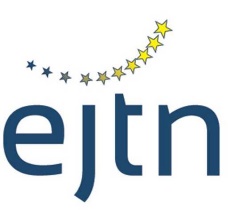 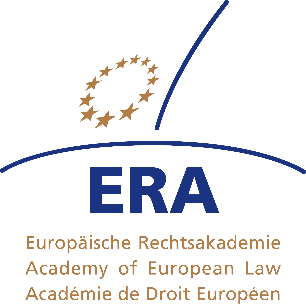 Gids bij het opleidingspakket over “Betere toepassing van Europees strafrecht -  Nationaal juridisch seminarie voor gerechtelijk personeel”Het opleidingspakket werd geschreven door: Samengesteld en bewerkt door:Academy of European Law (ERA)Metzer Allee 4 te 54295 Trier, Duitsland.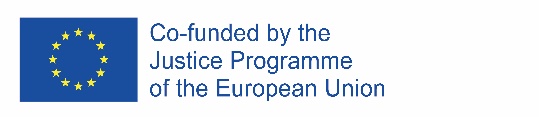 Hoe dit opleidingspakket te gebruikenDe onderstaande gids heeft tot doel partnerinstellingen een handleiding te bieden voor het gebruik van het opleidingspakket en de wijze waarop zij hun nationale juridisch seminarie aan hun eigen wensen kunnen aanpassen.Het opleidingspakket bestaat uit 7 modules:Wederzijdse rechtshulp (WRH)Het Europees Aanhoudingsbevel (EAB)Het Europees Onderzoeksbevel (EOB)Wederzijdse erkenning I. (KB 2008/909/JBZ)Wederzijdse erkenning II. (KB 2009/829/JBZ)Wederzijdse erkenning III. (KB 2008/947/JBZ)Bevriezing en confiscatieBij de aanpassing van het nationale seminarie staat het opleiders vrij om de volgorde van de modules te wijzigen. Zij zijn ook vrij in hun keuze om meer de nadruk op bepaalde modules te leggen, afhankelijk van hoe bruikbaar een gegeven thema is voor gerechtelijk personeel dat het seminarie zal bijwonen. Daarnaast is het aan hen te bepalen welke modules blijven en welke weggelaten kunnen worden.Al het materiaal werd op dezelfde manier vormgegeven. Een bepaald opleidingsmateriaal bestaat uit de volgende onderdelen:OmslagStencil (Deel A.)Opmerkingen over het stencil (Deel B.)Methodologie van de opleiding (Deel C.)Oplossingen voor de zaken en oefeningen (Deel D.)Uitgewerkte stapsgewijze oplossingen (Bijlage) voor 3 van de materialen.Deel A. is op zo’n manier vormgegeven, dat het enkel de zaken en oefeningen bevat, zonder oplossingen of uitleg - waardoor het eenvoudig is om ze vóór/aan het begin van het seminarie aan de deelnemers te overhandigen.Deel B. bevat informatie over de zaken en oefeningen in Deel A., vooral inzake de aanpassing van de zaken aan het rechtsstelsel van het land waar het seminarie plaatsvindt.Deel C. bevat de uitgewerkte methodologie van de desbetreffende module; het bevat de hoofddoelstellingen en het uitgewerkte, voorgestelde opleidingsschema (dat hieronder wordt samengesteld voor meer doorzichtigheid).Deel D. bevat de uitgewerkte oplossingen voor de zaken en oefeningen in Deel A.Belangrijk om te weten! - Indien de opleider besluit de zaken te wijzigen, zullen de oplossingen daardoor eveneens veranderen, al blijft de methodologie hetzelfde.Daarnaast bevatten drie van de materialen een Bijlage, die uitgewerkte, stapsgewijze oplossingen met schermopnamen bevat, die indien nodig aan de deelnemers getoond kunnen worden. Hoe de dia’s gebruiken?Naast de materialen hebben de twee deskundigen dia’s voorbereid die kunnen worden gebruikt om het desbetreffende thema uit te leggen. De dia’s werden vormgegeven om binnen een eenduidig template te passen. Indien de opleider de noodzaak ziet om de voorziene dia’s uit te breiden, raden we aan om hetzelfde template te gebruiken. Te dien einde kan de achtergrondafbeelding voor zowel de openingsdia als voor de daaropvolgende dia’s in het pakket worden gevonden. Bovendien raden we aan om bestaande dia’s te dupliceren en over de bestaande tekst heen te schrijven om zo de tekstpositie te behouden.Hoe het programma voor het nationale seminarie samenstellen?Het seminarie duurt 1,5 dagen. Iedere module duurt ongeveer een halve dag (ongeveer 3,5 - 4 uur).Het pakket bevat een programmatemplate waarin de achtergronden reeds werden opgenomen en bevat tevens erop aangepaste tekstvelden. Het template bevat tevens een voorbeeld van een reeds ingevuld opleidingsschema.BELANGRIJK:Het ingevulde schema toont slechts een voorbeeld van hoe het definitieve programma er uit zou komen te zien! Het daadwerkelijke programma dient door de opleider te worden beslist! Het staat de opleider vrij om te bepalen welke module in de opleiding wordt opgenomen, wat de volgorde van de modules is, de pauzes langer of korter te maken of zelfs de volgorde van specifieke segmenten in een bepaalde module aan te passen.De onderstaande volgorde houdt zich aan de wijze waarop de modules in het opleidingspakket door de heer Motoi en de heer Klip aan de nationale deskundigen werd gepresenteerd.De modulesHieronder werden alle modules in stappen onderverdeeld en van de aanbevolen duur voorzien.Module I.: Wederzijdse rechtshulp (WRH)Presentatie door de spreker (ongeveer 15-20 minuten)De presentatie maakt deel uit van het opleidingspakket, maar kan naar wens van de opleider worden aangepast.Inleidende scenario's oplossen (ongeveer 30 minuten):Hoofddoelstelling: de opleider dient de deelnemers te helpen het verband te zien tussen de volgende rechtsinstrumenten:Richtlijn 2014/41/EU (Europees onderzoeksbevel)Overeenkomst van 29 mei 2000 betreffende de wederzijdse rechtshulp in strafzaken tussen de lidstaten van de Europese Unie Deelnemers dient in 4-6 groepen van 5-8 mensen te worden opgedeeld.Europees Verdrag van 1959 aangaande de wederzijdse rechtshulp in strafzaken + bijbehorende protocollen.Deelnemers dienen in 4-6 groepen van 5-8 mensen te worden opgedeeld.Iedere groep dient tenminste over één computer/laptop met internettoegang te beschikken.Het Voorbeeldscenario oplossen (ongeveer 2 uur en 20 minuten)Hoofddoelstelling: een diepgaandere analyse van WRH en het Verdrag van 1959 en het invullen van Rogatoire Commissies (RC) oefenen.Bespreking, vragen van de deelnemers beantwoorden (ongeveer 5-20 minuten)Module II.: Het Europees Aanhoudingsbevel (EAB)Presentatie door de spreker (ongeveer 15-20 minuten)De presentatie maakt deel van het pakket uit - het wordt de opleider aanbevolen om vóór de opleiding een vragenlijst aan de deelnemers te sturen, waarin hun kennis van Kaderbesluit 2002/584/JBZ van de Raad centraal staat; de resultaten van de vragenlijst dienen in de presentatie te worden verwerkt.Voorbeeldscenario 1 oplossen (ongeveer 1 uur en 40 minuten)Hoofddoelstelling: deelnemers dienen de websites van het EJN, Eur-Lex en het Hof van Justitie te leren gebruiken.Deelnemers dienen in groepen van 4-5 mensen te worden opgedeeld.Iedere groep dient tenminste over één computer/laptop met internettoegang te beschikken.Oefeningen oplossen (ongeveer 10 minuten)Dit deel kan worden overgeslagen of als huiswerk worden opgegeven om meer nadruk op de casestudies te kunnen leggenVoorbeeldscenario 2 oplossen (ongeveer 40-45 minuten)Deelnemers dienen in groepen van 4-5 mensen te worden opgedeeld.Iedere groep dient tenminste over één computer/laptop met internettoegang te beschikken.Bespreking, vragen van de deelnemers beantwoorden (ongeveer 5-20 minuten)Module III.: Het Europees Onderzoeksbevel (EOB)Presentatie door de spreker (ongeveer 20 minuten)De presentatie maakt deel uit van het opleidingspakket, maar kan naar wens van de opleider worden aangepast.Het is belangrijk om de deelnemers kennis te laten maken met de volgende documenten:Bevoegde autoriteiten, aanvaarde talen, dringende aangelegenheden en reikwijdte van de EOB-Richtlijn (Bijgewerkt op 7 augustus 2019)Richtsnoeren betreffende de formulieren van het Europees OnderzoeksbevelVoorbeeldscenario 1 oplossen (ongeveer 20 minuten)Hoofddoelstelling: de deelnemers kennis laten maken met Richtlijn 2014/41/EU en het gebruik van de website van het EJN oefenen.Deelnemers dienen in groepen van 5-8 mensen te worden opgedeeld.Iedere groep dient tenminste over één computer/laptop met internettoegang te beschikken.Oefeningen oplossen (ongeveer 15 minuten)Voorbeeldscenario 2 oplossen (ongeveer 2 uur)Deelnemers dienen in 4-6 groepen van 5-8 mensen te worden opgedeeld.Iedere groep dient tenminste over één computer/laptop met internettoegang te beschikken.De groepen zouden vooraf het bewerkbare EOB-formulier van de website van het EJN moeten downloaden.Na vragen 1-3 dient de helft van de groepen het EOB betreffende de huiszoeking en de andere helft het EOB betreffende het verhoor per videoconferentie in te vullen.Daarna zouden de groepen de formulieren moeten uitwisselen, zodat ze een ander soort formulier voor zich hebben dan hetgeen ze invulden. Daarna bespreken ze of het formulier aan de vereisten voldoet (ongeveer 10 minuten).Bespreking, vragen van de deelnemers beantwoorden (ongeveer 5-20 minuten)Module IV.: Wederzijdse erkenning I.: Overdracht van de uitvoering van vonnissenInleidende vragen beantwoorden (ongeveer 10- 15 minuten):Presentatie door de spreker (ongeveer 15-20 minuten)De presentatie maakt deel van het opleidingspakket uit - het wordt de opleider aanbevolen om vóór de opleiding een vragenlijst aan de deelnemers te sturen, waarin hun kennis van Kaderbesluit 2008/909/JBZ van de Raad centraal staat; de resultaten van de vragenlijst dienen in de presentatie te worden verwerkt.Voorbeeldscenario 1 oplossen (ongeveer 1 uur en 40 minuten)Hoofddoelstelling: een diepgaandere analyse van WRH en het Verdrag van 1959 en het invullen van Rogatoire Commissies (RC) oefenen.Deelnemers dienen in groepen van 4-5 mensen te worden opgedeeld.Iedere groep dient tenminste over één computer/laptop met internettoegang te beschikken.Oefeningen oplossen (ongeveer 10 minuten)Voorbeeldscenario 2 oplossen (ongeveer 40-45 minuten)Deelnemers dienen in groepen van 4-5 mensen te worden opgedeeld.Iedere groep dient tenminste over één computer/laptop met internettoegang te beschikken.Bespreking, vragen van de deelnemers beantwoorden (ongeveer 5-20 minuten)Module V.: Wederzijdse erkenning II.: Het beginsel van wederzijdse erkenning inzake beslissing inzake toezichtmaatregelen als alternatief voor voorlopige hechtenisInleidend scenario oplossen (ongeveer 15- 20 minuten)Hoofddoelstelling: de deelnemers kennis laten maken met Kaderbesluit 2009/829/JBZ van de Raad en het gebruik van de website van het EJN oefenen.Presentatie door de spreker (ongeveer 15-20 minuten)De presentatie maakt deel uit van het opleidingspakket, maar kan naar wens van de opleider worden aangepast.Oefeningen oplossen (ongeveer 15 minuten)Voorbeeldscenario oplossen (ongeveer 2 uur)Deelnemers dienen in groepen van 5-6 mensen te worden opgedeeld.Iedere groep dient tenminste over één computer/laptop met internettoegang te beschikken.Bespreking, vragen van de deelnemers beantwoorden (ongeveer 5-20 minuten)Module VI.: Het beginsel van de wederzijdse erkenning op vonnissen en proeftijdbeslissingen met het oog op het toezicht op proeftijdvoorwaarden en alternatieve straffenPresentatie door de spreker (ongeveer 15-20 minuten)De presentatie maakt onderdeel uit van het opleidingspakket, maar kan naar wens van de opleider worden aangepast.Voorbeeldscenario 1 oplossen (ongeveer 1 uur en 40 minuten)Hoofddoelstelling: deelnemers dienen de websites van het EJN, Eur-Lex en het Hof van Justitie te leren gebruiken.Deelnemers dienen in groepen van 4-5 mensen te worden opgedeeld.Iedere groep dient tenminste over één computer/laptop met internettoegang te beschikken.Oefeningen oplossen (ongeveer 10 minuten)Dit deel kan worden overgeslagen of als huiswerk worden opgegeven om meer nadruk op de casestudies te kunnen leggenVoorbeeldscenario 2 oplossen (ongeveer 40-45 minuten)Deelnemers dienen in groepen van 4-5 mensen te worden opgedeeld.Iedere groep dient tenminste over één computer/laptop met internettoegang te beschikken.Bespreking, vragen van de deelnemers beantwoorden (ongeveer 5-20 minuten)Module VII.: Bevriezing en confiscatiePresentatie door de spreker (ongeveer 15-20 minuten)De presentatie maakt deel van het pakket uit - het wordt de opleider aanbevolen om vóór de opleiding een vragenlijst aan de deelnemers te sturen, waarin hun kennis van Kaderbesluit 2003/577/JBZ van de Raad, Kaderbesluit 2006/783/JBZ van de Raad en Verordening (EU) 2018/1805 centraal staat; de resultaten van de vragenlijst dienen in de presentatie te worden verwerkt.Voorbeeldscenario 1 oplossen (ongeveer 1 uur en 40 minuten)Hoofddoelstelling: deelnemers dienen de websites van het EJN, Eur-Lex en het Hof van Justitie te leren gebruiken.Deelnemers dienen in groepen van 4-5 mensen te worden opgedeeld.Iedere groep dient tenminste over één computer/laptop met internettoegang te beschikken.Oefeningen oplossen (ongeveer 10 minuten)Dit deel kan worden overgeslagen of als huiswerk worden opgegeven om meer nadruk op de casestudies te kunnen leggenVoorbeeldscenario 2 oplossen (ongeveer 40-45 minuten)Deelnemers dienen in groepen van 4-5 mensen te worden opgedeeld.Iedere groep dient tenminste over één computer/laptop met internettoegang te beschikken.Bespreking, vragen van de deelnemers beantwoorden (ongeveer 5-20 minuten)